Wójt Gminy Głogów ogłasza nabór na wolne stanowisko pracy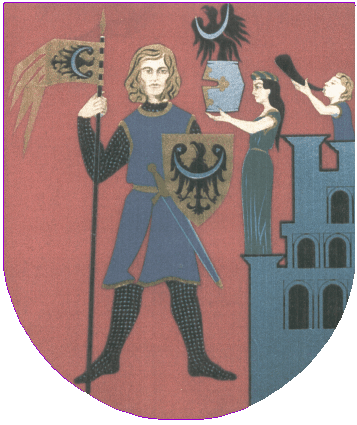 1. Nazwa i adres jednostkiUrząd Gminy Głogów, ul. Piaskowa 1, 67-200 Głogów2. Stanowisko:informatyk3. Wymagania związane ze stanowiskiem:osoba posiadająca wykształcenie wyższe lub wykształcenie średnie i 3 lata pracy;posiadanie obywatelstwa polskiego, posiadanie pełnej zdolności do czynności prawnych oraz korzystanie z pełni praw publicznych, dobry stan zdrowia, niekaralność za przestępstwa popełnione umyślnie; mile widziane doświadczenie  w tworzeniu i administrowaniu stron www, administrowaniu serwerów Linux, Windows, IBM Lotus Domino, programowaniu baz danych.4. Zakres zadań wykonywanych na stanowisku:kompleksowa obsługa informatyczna urzędu;planowanie i zamawianie sprzętu informatycznego;prowadzenie i nadzorowanie strony internetowej Urzędu Gminy Głogów;prowadzenie i nadzorowanie strony podmiotowej Biuletynu Informacji Publicznej; prowadzenie spraw dotyczących ochrony danych osobowych.5.  Wymiar etatu -   pełen etat – 40 godz. tygodniowo;6. Informacja o warunkach pracy na stanowisku:budynek piętrowy, stanowisko pracy na drugim piętrze – w budynku jest winda;Wskaźnik zatrudnienia osób niepełnosprawnych w Urzędzie Gminy Głogów w miesiącu poprzedzającym datę upublicznienia ogłoszenia, w rozumieniu przepisów o rehabilitacji zawodowej     i społecznej oraz zatrudnienia osób niepełnosprawnych, jest niższy niż 6%.Wymagane dokumenty:życiorys (CV), kserokopie dokumentów potwierdzających uzyskane wykształcenie, kserokopie świadectw pracy, ukończonych kursów i szkoleń, własnoręcznie podpisane oświadczenie dołączone do dokumentacji z naboru; oświadczenie kandydata, że w przypadku wyboru jego oferty zobowiązuje się nie wykonywać zajęć pozostających w sprzeczności lub związanych z zajęciami, które wykonuje w ramach obowiązków służbowych, wywołujących uzasadnione podejrzenie o stronniczość lub interesowność oraz zajęć sprzecznych z obowiązkami wynikającymi z ustawy, 9. Miejsce i termin składania dokumentów:Dokumenty należy składać do dnia 18.12.2018 r. do godz. 15.00 w sekretariacie Urzędu Gminy Głogów,  ul. Piaskowa 1, 67-200 Głogów (III piętro, pokój nr 319). Dokumenty należy składać w kopercie opisanej następująco: „Oferta na stanowisko informatyka w Urzędzie Gminy Głogów”.  W przypadku przesłania oferty pocztą decyduje data wpływu do urzędu.  Wójt Gminy Głogów   Bartłomiej Zimny